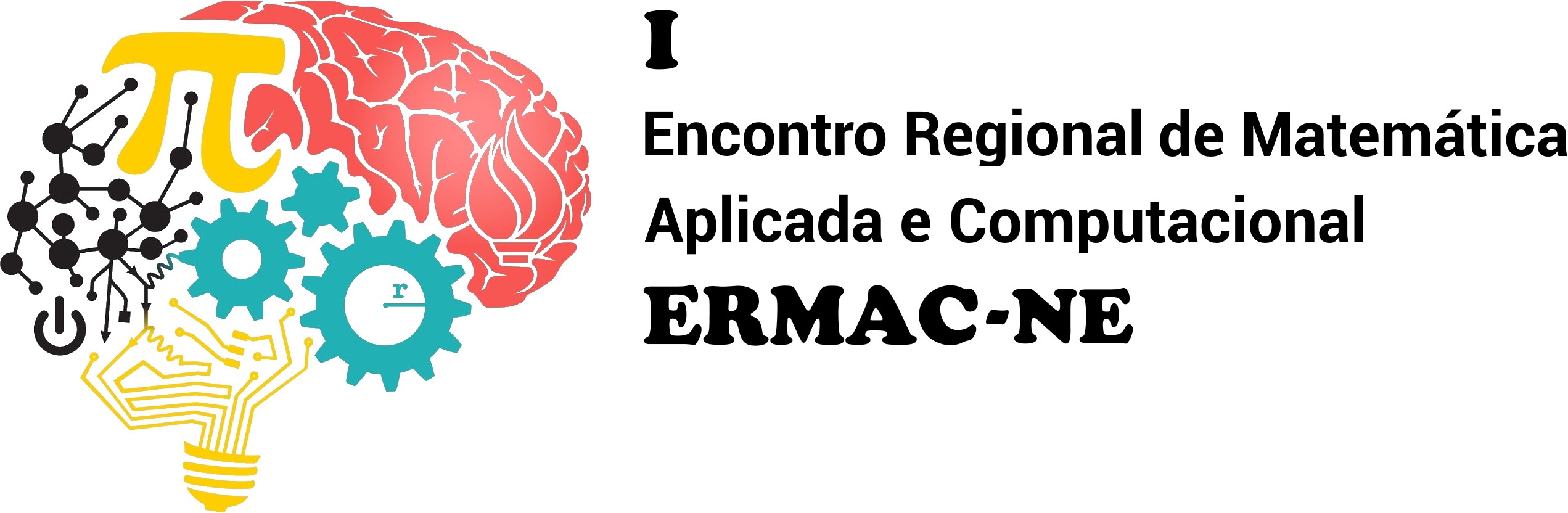 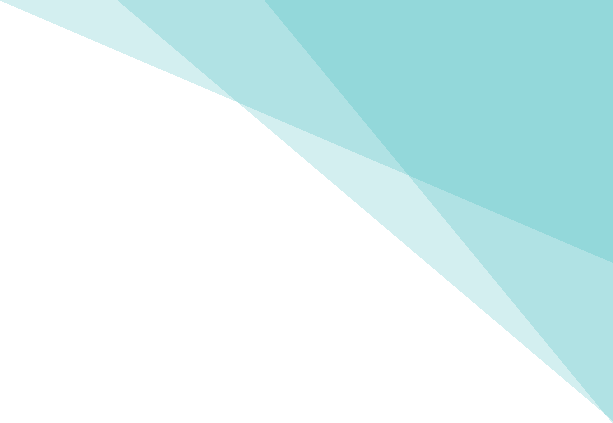 SUBMISSÃO DE MINICURSOProponentesNome do primeiro proponente Instituição do primeiro proponente email@email.com.brNome do segundo proponente Instituição do primeiro proponente email@email.com.brNome do terceiro proponente Instituição do primeiro proponente email@email.com.brPúblico-alvo : descrever o público-alvoCarga horária: ( ) 4h ( ) 8hTítulo do minicurso:TEMA: Mauris eleifend vulputate magna ac congue. Suspendisse lacinia ipsum non mauris fermentum condimentum. Aenean sit amet ligula elit. Donec ac malesuada nulla. Curabitur ipsum magna, fermentum in feugiat sed, dapibus in lacus. Aliquam ac lacus euismod, vehicula turpis ac, aliquet nisl. Integer eu ligula nisi. Aenean ac dapibus erat, sed bibendum enim.OBJETIVOS: Mauris eleifend vulputate magna ac congue. Suspendisse lacinia ipsum non mauris fermentum condimentum. Aenean sit amet ligula elit. Donec ac malesuada nulla. Curabitur ipsum magna, fermentum in feugiat sed, dapibus in lacus. Aliquam ac lacus euismod, vehicula turpis ac, aliquet nisl. Integer eu ligula nisi. Aenean ac dapibus erat, sed bibendum enim.JUSTIFICATIVA: Mauris eleifend vulputate magna ac congue. Suspendisse lacinia ipsum non mauris fermentum condimentum. Aenean sit amet ligula elit. Donec ac malesuada nulla. [1–4] Curabitur ipsum magna, fermentum in feugiat sed, dapibus inlacus. Aliquam ac lacus euismod, vehicula turpis ac, aliquet nisl. Integer eu ligula nisi. Aenean ac dapibus erat, sed bibendum enim.METODOLOGIA: Mauris eleifend vulputate magna ac congue. Suspendisse lacinia ipsum non mauris fermentum condimentum. Aenean sit amet ligula elit. Donec ac malesuada nulla. Curabitur ipsum magna, fermentum in feugiat sed, dapibus in la- cus. Aliquam ac lacus euismod, vehicula turpis ac, aliquet nisl. Integer eu ligula nisi. Aenean ac dapibus erat, sed bibendum enim.RECURSOS NECESSÁRIOS: Mauris eleifend vulputate magna ac congue. Suspen- disse lacinia ipsum non mauris fermentum condimentum. Aenean sit amet ligula elit. Donec ac malesuada nulla. Curabitur ipsum magna, fermentum in feugiat sed, dapi- bus in lacus. Aliquam ac lacus euismod, vehicula turpis ac, aliquet nisl. Integer eu ligula nisi. Aenean ac dapibus erat, sed bibendum enim. Sed euismod euismod velit, et finibus ante dignissim dignissim. Etiam suscipit elit a tempus faucibus.Sed euismod sapien a velit consectetur, quis gravida velit mollis. Pellentesque vel odio consequat, ornare quam in, rhoncus nunc. Maecenas sed dui tempor, tempor tortor id, rhoncus velit.REFERÊNCIASBROWN, Theodore. Química: a ciência central. 9. ed. São Paulo: Pearson Prentice Hall, 2005. 230pMARTIN, Luiz Carlos Tayarol. Confinamento de bovinos de corte: modernas téc- nicas. 3. 3d. São Paulo: Nobel, 1987, 124p. 	. Nutrição mineral de bovinos de corte. São Paulo: Nobel, 1993, 173p.THRUSFIELD, M.V. Epidemiologia veterinária. 2. ed. São Paulo: Roca, 2004. 556p.